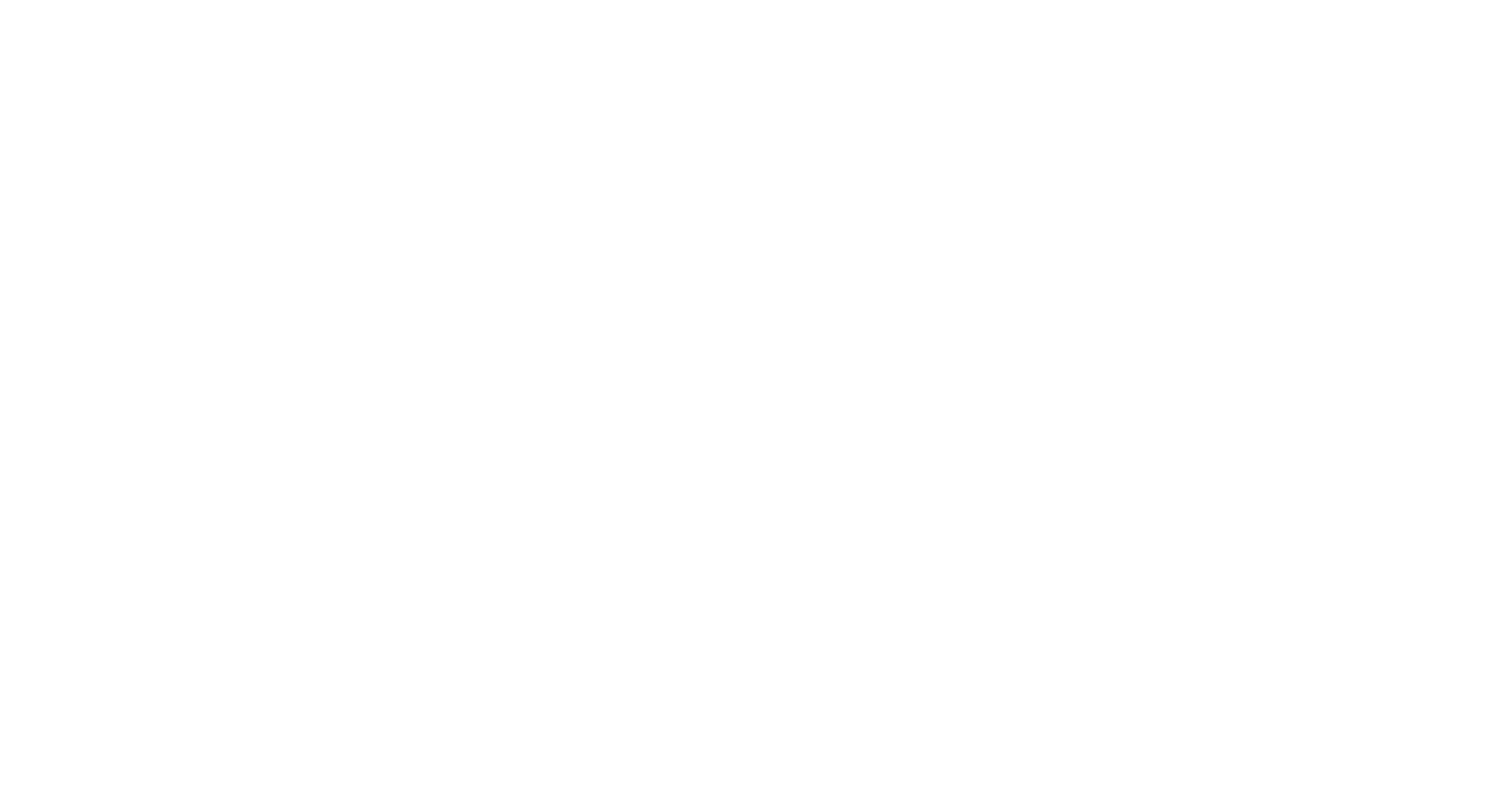 EstimateEstimateATTN:John SmithFrom:Amelia PondEstimate detailsEstimate detailsBusiness:The Mended DrumYour business nameYour business nameEstimate #:2021-021ID:XXX-XXX-XXXID:XXX-XXX-XXXIssue date:10/10/2021Phone:202-555-0132Phone:202-555-0132This estimate is valid for 30 daysThis estimate is valid for 30 daysEmail:Email:This estimate is valid for 30 daysThis estimate is valid for 30 daysjohn.smith@mendeddrum.comjohn.smith@mendeddrum.comenquiries@yourbusiness.comenquiries@yourbusiness.comAddress:12 Ankh stAnkhAnkh-Morepork 12345Address:12 Alchemist’s stMoreporkAnkh-Morepork 1234512 Ankh stAnkhAnkh-Morepork 1234512 Alchemist’s stMoreporkAnkh-Morepork 1234512 Ankh stAnkhAnkh-Morepork 1234512 Alchemist’s stMoreporkAnkh-Morepork 12345DescriptionUnit priceQuantityTotal$$0.00$$0.00$$0.00$$0.00$$0.00$$0.00$$0.00$$0.00Notes about how long the project is expected to take and any assumptions used to estimate the pricing.Terms and conditions.SubtotalSubtotal$0.00Notes about how long the project is expected to take and any assumptions used to estimate the pricing.Terms and conditions.DiscountDiscount%Notes about how long the project is expected to take and any assumptions used to estimate the pricing.Terms and conditions.Call-out feeCall-out fee$Notes about how long the project is expected to take and any assumptions used to estimate the pricing.Terms and conditions.TaxTax$Notes about how long the project is expected to take and any assumptions used to estimate the pricing.Terms and conditions.Estimate totalEstimate total$